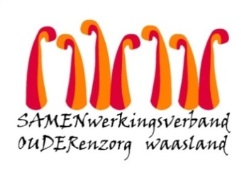 Nieuwsbrief wzc Het Hof – 30 juli 2020Beste naaste,
de evolutie van de verspreiding van het coronavirus  wordt dagelijks geëvalueerd.   De gezondheidssituatie van gisteren is immers niet dezelfde als die van vandaag of morgen.Het virus slaat opnieuw hard toe in ons land. Om een goed zicht te geven op de huidige situatie, maakt de FOD Volksgezondheid iedere dag het aantal bevestigde besmettingen bekend.   Naast een evolutie in de besmettingen blijkt er ook opnieuw een toename in het aantal ziekenhuisopnames. Via de website van Sciensano of op de verschillende nieuwssites kan u de Covid-19-statistieken opvolgen per gemeente. In de vorige nieuwsbrief stelden we de vraag om na een vakantie in een rode zone gedurende 14 dagen niet op bezoek te komen.  Ook in eigen land is de provincie Antwerpen als rode zone aangeduid en komen er intussen meer rode gemeenten bij.   Vandaar zien we ons genoodzaakt om families/naasten die in een gemeente of stad wonen in een rode zone te vragen om niet op bezoek te komen, alvast gedurende de periode van  4 weken. Indien ook Sint-Niklaas een rode zone wordt of nieuwe richtlijnen worden uitgevaardigd, zullen ook wij onze communicatie hierrond herzien.  Wij begrijpen heel goed dat de nieuwe maatregelen zwaar kunnen doorwegen.  Indien het niet mogelijk is om op bezoek te komen zullen wij opnieuw inzetten op digitale contacten via Skype, Messenger, Whatsapp….  Vraag er naar, we helpen u graag: gwen.daeseleire@samenouder.be Met vriendelijke groet,Youri Van PuymbrouckDagelijks verantwoordelijke